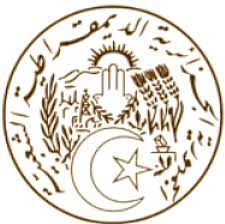 الجـمهــوريـــة الجـــزائريـــة الـــديمـقراطيــة الشــعبيـــةREPUBLIQUE ALGERIENNE DEMOCRATIQUE ET POPULAIREDéclaration de la délégation algérienne32e session du groupe de travail sur l’Examen Périodique UniverselEPU de la République de Chypre 29/01/2019Monsieur le PrésidentMa délégation souhaite une chaleureuse bienvenue à la délégation de la République de Chypre, conduite par M. le Commissaire aux Lois, et la remercie pour la présentation du troisième rapport de son pays au titre du mécanisme de l’Examen Périodique Universel.L’Algérie, qui a examiné avec intérêt ce rapport, salue les efforts déployés par la République de Chypre en vue de protéger et de promouvoir la situation des droits de l’homme dans le pays et mettre en œuvre les recommandations acceptées lors de son précédent examen. Elle a ainsi pris des mesures aux fins de la ratification de la convention de 1961 sur la réduction des cas d’apatridie et ratifié, en octobre 2018, la Charte pour l’inclusion des personnes handicapées dans l’action humanitaire. L’Algérie adresse les recommandations suivantes à la République de Chypre :Prendre des mesures pour faciliter l’accès des services de santé aux personnes handicapées ;Prendre des mesures pour que les mineurs soient jugés par un tribunal spécialisé dans la justice pour mineurs et qu’ils soient séparés des adultes dans les centres de détention. Enfin, ma délégation souhaite plein succès à la République de Chypre, dans ses efforts pour la mise en œuvre des différentes recommandations qui lui ont été adressées. Je vous remercie.MISSION PERMANENTE D’ALGERIEAUPRES DE L’OFFICE DES NATIONS UNIES A GENEVE ET DES ORGANISATIONS INTERNATIONALES EN SUISSEالبعثة الدائمة للجزائر لدى مكتب الأمم المتحدة بجنيف  والمنظمات  الدولية بسويسرا